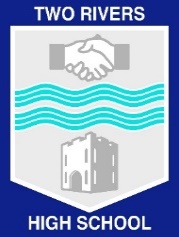 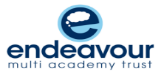 APPLICATION FORMIf you need a copy of this form in large print, Braille, another language, or in audio format, please contact us to advise.Personal Information*To be completed if the job requires driving or requires you to be mobile across sites/geographical area.Employment HistoryPresent or Most Recent EmploymentPlease provide a brief description of the duties and achievements of the post:Previous EmploymentBeginning with the most recent, all periods since leaving full-time education should be accounted for e.g. unemployment, voluntary work, raising a family or any part-time work undertaken whilst in education. (Continue on a separate sheet if necessary).Qualified Teacher Information*To be completed for Teacher positions only*For Trainees onlySuccessful applicants will be required to provide evidence of their registration with the Teaching AgencyProfessional QualificationsEducation HistoryPlease give details of all nationally recognised qualifications awarded / results awaited, from GCE Advanced Level to Further Degree Level or their equivalents in chronological order.Copies of essential qualifications will be required on appointment.Training / Continuing Professional DevelopmentPlease list any relevant course or training you have attended in the last five years, starting with the most recent. If applying for a headship, please include details regarding NPQH. Please continue on a separate sheet if necessary.Supporting InformationPlease provide supporting information for your application, in particular any experience, skills, knowledge, training and qualifications relevant to the post applied for as detailed in the Job Description and Person Specification. Please continue on a separate sheet if necessary but must be no more than 2 sides of A4 in not less than 11 font.ReferencesOne reference should relate, if applicable, to your present job, or most recent employer, or a member of the School/University Academic Staff. Please state in what capacity the two referees are acting, e.g. current employer. If you have recently left full-time education, please ensure you include a Head Teacher/College/University Principal as one of your references.1st Referee2nd RefereeTeaching roles: Please note your referees will be contacted should you be shortlisted for interview. The organisation reserves the right to request further references if required to satisfy the pre-employment checking process.Support Staff roles only: Do you consent to your first referee being contacted if are shortlisted for interview:Yes    	No    Please note your second referee will be contacted if you are shortlisted for interview and your first reference will be sought should you be made a conditional offer of employment. The organisation reserves the right to request further references if required to satisfy the pre-employment checking process.Right to WorkImmigration, Asylum and Nationality Act 2006All shortlisted applicants will be required to provide original material evidence of their Right to Work in the UK. With reference to the accompanying Guidance Notes, please confirm that you are able to provide the appropriate documents.	Yes    	No    DeclarationsTo your knowledge are you related to a member of staff, or Governor of the School?Yes    	No        If yes, please state their name and position held: The information given in this form will form part of the contract of employment for successful candidates. Under the terms of the Data Protection Act 2018 the information you give us will be kept confidential and will only be used for the purposes of personnel management. We may contact other relevant organisations to check factual information you have given details of in this application form. The information will be stored manually and/or electronically and if unsuccessful, your application will be disposed of after 6 months.I declare that all the information I have provided is true, that I have not canvassed a member/officer of the School/Academy, directly or indirectly, in connection with this application and further, that I will not do so. I understand that such canvassing will disqualify me as a candidate. I further understand that failure to disclose any relationship with a member/officer of the School/Academy or providing information which is untrue or omitting information relevant to the application, will also disqualify me and that if such failure/untrue information is discovered after appointment, I may be liable to dismissal without notice. I agree that the information I give you in connection with this application for employment may be stored and processed for the purpose of personnel management.Signed:								Date:Application for the Post of:Job Ref number:First Name(s):Last Name:Previous Name(s):(if applicable)Teacher no: (if applicable)Address:Email address:Home Telephone Number:Mobile Telephone Number:Work Telephone Number:Date of Birth:NI No:Do you have a full current driving licence?          Yes                  No   Do you have daily use of a vehicle?          Yes                  No   Do you have any penalty points on your licence?          Yes                  No   If yes, please further information(specify the number of points, reason, and date issued)The organisation welcomes applications from disabled people. Do you require any adjustments because of a disability to participate in the selection and interview process? How did you find out about this job?Are you applying on a Job Share basis?                               Yes                  No   If so, please state the proportion of full-time you are willing to work:Job Title:Start Date:End date:(if applicable)Employer’s name, address and telephone number:Grade/Salary:Allowances:(please specify)Notice required:Reason for leaving:Job TitleEmployer’s Name, Address & Telephone NumberStart DateEnd DateSalaryDuties & achievementsReason for LeavingJob TitleEmployer’s Name, Address & Telephone NumberStart DateEnd DateSalaryDuties & achievementsReason for LeavingDate Qualified Teacher Status gained:Date Qualified Teacher Status gained:Teacher Registration number:Teacher Registration number:If you qualified after 7th May 1999, have you completed your induction year?Yes            No   Yes            No   If yes, give date:Have you passed your skill tests?Numeracy   Literacy   ICT   If not, when do you expect to complete them?If not, when do you expect to complete them?Name of Professional AssociationProfessional Qualifications/Membership & Date ObtainedBy Award or ExaminationName of School/CollegeQualificationSubjectGrade/LevelDate GainedName of School/CollegeQualificationSubjectGrade/LevelDate GainedTitle of CourseOrganising BodyAwards (if any)Date of AttendanceName and Address:Telephone Number:Capacity Known:Email Address:Name and Address:Telephone Number:Capacity Known:Email Address: